АДМИНИСТРАЦИЯ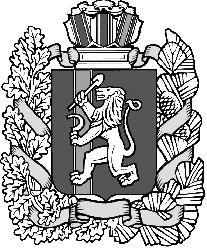 ТАСЕЕВСКОГО СЕЛЬСОВЕТАТАСЕЕВСКОГО РАЙОНАКРАСНОЯРСКОГО КРАЯПОСТАНОВЛЕНИЕ17.05.2018 г.                                       с. Тасеево                                              № 70Об установлении расчетной стоимости одного квадратного метра общей площади жилых помещений в целях признания граждан малоимущими на второй квартал 2018 годаВ целях реализации Закона Красноярского края от 20.06.2006 № 19-4833 «О порядке определения размера дохода и стоимости имущества в целях признания граждан малоимущими на территории края», учитывая данные "Статистического бюллетеня» Территориального органа Федеральной службы государственной статистики по Красноярскому краю, руководствуясь Уставом Тасеевского сельсовета Тасеевского района Красноярского края, ПОСТАНОВЛЯЮ:1. Установить расчетную стоимость одного квадратного метра общей площади жилых помещений в целях признания граждан малоимущими на второй квартал 2018 года согласно приложению.2. Контроль исполнения настоящего Постановления оставляю за собой.3. Постановление вступает в силу после его официального опубликования (обнародования) в установленном порядке.Глава Тасеевского сельсовета                                                       Я.А. НиконоровПриложение к постановлению администрации Тасеевского сельсовета от 17.05.2018 № 70РАСЧЕТНАЯ СТОИМОСТЬ ОДНОГО КВАДРАТНОГО МЕТРА ОБЩЕЙ ПЛОЩАДИ ЖИЛЫХ ПОМЕЩЕНИЙ В ЦЕЛЯХ ПРИЗНАНИЯ ГРАЖДАН МАЛОИМУЩИМИ НА 2-й КВАРТАЛ 2018 ГОДАСредняя стоимость строительства 1 кв. м общей площади жилых помещений за 1 квартал 2018 года по Красноярскому краю в сельской местности (руб. коп.)Коэффициент, применяемый для расчетаРасчетная стоимость 1 кв. м общей площади жилых помещений в целях признания граждан малоимущими (руб. коп.)12336 453,000,829 162,40